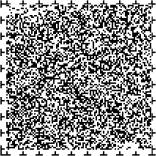 第２章　第３期東京都障害福祉計画の達成状況（白紙）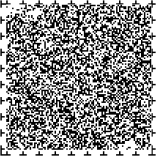 第２章　第３期東京都障害福祉計画の達成状況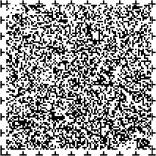 　第３期東京都障害福祉計画（平成24年度～平成26年度）で設定した数値目標及び障害福祉サービス等の見込量に係る達成状況は次のとおりです。第1節　第３期東京都障害福祉計画の数値目標の達成状況１　福祉施設入所者の地域生活への移行施設入所者のうち地域生活に移行する者のかず平成23年度末実績　平成17年10月1日から1,001人　第３期障害福祉計画　平成24年度末実績　1,127人　平成25年度末実績　1,212人　平成26年度末目標　2,204人施設入所者（入所施設定員）数平成23年度末実績　7,418人　第３期障害福祉計画　平成24年度末実績　7,374人　平成25年度末実績　7,413人　平成26年度末目標　7,344人※　対象となる施設は、障害者支援施設のうち、旧身体障害者りょうご施設、旧身体障害者授産施設、旧知的障害者更生施設又は旧知的障害者授産施設から移行した施設及び平成18年度以降新たに開設した施設です（平成23年度実績には、旧体系施設を含みます。）。※　施設入所者のうち地域生活に移行する者の実績は、区市町村報告によります。※　定員数には、とがい施設の定員数を含みます。また、定員数の実績は、各年度末の翌日4月1日の定員数によります。２　入院中の精神障害者の地域生活への移行1年未満入院者の平均退院率平成23年度実績　74.5％　第３期障害福祉計画　平成24年度実績　73.7％　平成26年度目標　76％を維持向上1年以上入院者の退院率平成23年度実績　32.0％　第３期障害福祉計画　平成24年度実績　26.7%　平成26年度目標　29％以上※　実績は、「精神保健福祉資料」（厚生労働省）によります。３　福祉施設から一般就労への移行等①区市町村障害者就労支援事業利用による一般就労者数平成23年度実績　1,374人　第３期障害福祉計画　平成24年度実績　1,630人　平成25年度実績　1,745人　平成26年度目標　1,500人福祉施設から一般就労への移行者数平成23年度実績　448人　第３期障害福祉計画　平成24年度実績　1,070人　平成24年度実績　1,355人　平成26年度目標　852人※　区市町村障害者就労支援事業の実績は、区市町村報告によります。※　福祉施設から一般就労への移行者数の実績は「就労移行等実態調査」によります。４　福祉施設から一般就労への移行等②　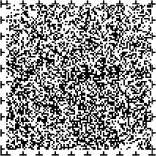 【労働施策との連携による福祉施設から一般就労への移行に関する目標】公共職業安定所経由による福祉施設利用者の就職支援公共職業安定所（ハローワーク）の支援を受けて福祉施設から一般就労への移行を希望する全ての者を支援する体制づくりを目指す。障害者の態様に応じた多様な委託訓練事業の受講者数（※２）実績　平成24年度　189人　平成25年度　165人　目標　平成26年度　260人障害者試行雇用（トライアル雇用）事業の開始者数（※３）実績　平成24年度　179人　平成25年度　86人　目標　平成26年度　426人職場適応援助者（ジョブコーチ）による支援の対象者数（※４）実績　平成24年度　69人　平成25年度　60人　目標　平成26年度　426人障害者就業・生活支援センター事業による支援対象者数（※5）実績　平成24年度　103人	平成25年度　81人	目標　平成26年度　110人障害者就業・生活支援センターの設置箇所数実績　平成24年度　６か所　平成25年度　６か所　目標　平成26年度　６か所※１　実績は、各事業実施機関の調べによります。ただし、「職場適応援助者による支援の対象者数」は、「就労移行等実態調査」によります。※２　福祉施設から一般就労へ移行する者のうち、委託訓練の受講者数※３　福祉施設から一般就労へ移行する者のうち、障害者試行雇用事業の開始者数※４　福祉施設から一般就労に移行する者のうち、職場適応援助者による支援の対象者数（東京ジョブコーチを除く。）※５　福祉施設から一般就労に移行する者のうち、障害者就業・生活支援センター事業の支援対象者数第２節　第３期東京都障害福祉計画に係る障害福祉サービス等の実績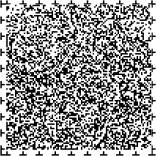 訪問系サービス　居宅介護　重度訪問介護　同行援護　行動援護　重度障害者等包括支援　サービス量（時間）　23年度実績　798,589　24年度　見込み　881,132　実績　818,672　25年度　見込み　934,158　実績　824,953　26年度　見込み　990,580　利用者数（人　　以下単位同じ）　23年度実績　17,562　24年度　見込み　19,743　実績　18,232　25年度　見込み　20,857　実績　18,845　26年度　見込み　22,021日中活動系サービス　生活介護　サービス量(にんにち分　　以下単位同じ)　23年度実績　318,510　24年度　見込み　356,043　実績　348,757　25年度　見込み　363,206　実績　359,922　26年度　見込み　370,368　利用者数　23年度実績　16,205　24年度　見込み　18,641　実績　18,406　25年度　見込み　19,016　実績　19,036　26年度　見込み　19,391自立訓練（機能訓練）　サービス量　23年度実績　3,456　24年度　見込み　3,749　実績　3,025　25年度　見込み　3,828　実績　3,490　26年度　見込み　3,898　利用者数　23年度実績　375　24年度　見込み　426　実績　355　25年度　見込み　435　実績　374　26年度　見込み　443自立訓練（生活訓練）　サービス量　23年度実績　9,340　24年度　見込み　9,176　実績　　12,130　25年度　見込み　9,368　実績　13,270　26年度　見込み　9,546　利用者数　23年度実績　626　24年度　見込み　620　実績　943　25年度　見込み　633　実績　1,072　26年度　見込み　645就労移行支援　サービス量　23年度実績　32,591　24年度　見込み　35,449　実績　35,432　25年度　見込み　36,162　実績　36,284　26年度　見込み　36,859　利用者数　23年度実績　2,059　24年度　見込み　2,287　実績　2,287　25年度　見込み　2,333　実績　2,354　26年度　見込み　2,378就労継続支援（Ａ型）　サービス量　23年度実績　9,489　24年度　見込み　9,720　実績　13,332　25年度　見込み　9,899　実績　18,605　26年度　見込み　 10,096　利用者数　23年度実績　510　24年度　見込み　543　実績　754　25年度　見込み　553　実績　988　26年度　見込み　564就労継続支援（Ｂ型）　サービス量　23年度実績　236,701　24年度　見込み　254,937　実績　265,673　 25年度見込み　260,055　実績　282,118　26年度　見込み　265,204　利用者数　23年度実績　14,679　24年度　見込み 16,238　実績　17,282　25年度　見込み　16,564　実績　18,446　26年度見込み　16,892旧体系施設分（入所・通所）　利用者数　23年度実績　2,793（計）　サービス量　24年度　見込み　669,074　実績　678,349　25年度　見込み　682,518　実績　713,689　26年度　見込み　695,971　利用者数　23年度実績　37,247　24年度　見込み　38,755　実績　40,027　25年度　見込み　39,534　実績　42,270　26年度　見込み　40,313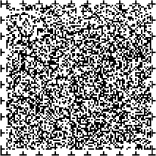 療養介護　利用者数　23年度実績　67　24年度　見込み　1,218　実績　1,225　25年度　見込み　1,228　実績　1,235　26年度　見込み　1,238短期入所　サービス量　23年度実績　23,835　24年度　見込み　24,543　実績　26,760　25年度　見込み　26,664　実績　27,833　26年度　見込み28,785　利用者数　23年度実績　3,118　24年度　見込み　3,187　実績　3,518　25年度　見込み　3,463　実績　3,710　26年度　見込み　3,738居住系サービス　共同生活援助（グループホーム）・共同生活介護（ケアホーム）　利用者数　23年度実績　5,921　24年度　見込み　6,374　実績　6,635　25年度　見込み　6,907　実績　7,321　26年度　見込み　7,441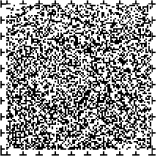 施設入所支援（旧体系含む。）　利用者数　23年度実績　8,833　24年度　見込み　8,807　実績　8,602　25年度　見込み　8,740　実績　8,534　26年度　見込み　8,656相談支援　計画相談支援　利用者数　23年度実績　217　24年度見込み　3,051　実績　935　25年度　見込み　6,281　実績　3,219　26年度　見込み　9,802地域移行支援　利用者数　24年度　見込み　327　実績　70　25年度　見込み　419 　実績　81　26年度　見込み　477地域定着支援　利用者数　24年度　見込み　348　実績　35　25年度　見込み　487　実績　75　26年度　見込み　622※各年度のまつげつにおける月間の利用実績及び見込みとなっています（実績は、区市町村報告及び東京都国民健康保険団体連合会の統計調査データによります。）。ただし、相談支援については、対象実人数を推計した上で、各月の利用見込人数を基に、月平均で見込んでいます。※生活介護、就労継続支援（B型）及び施設入所支援については、本計画上、18歳以上の障害児施設入所者を含めずに見込んでいます。